Приложение № 3 к Извещению об осуществлении закупки при проведении электронного аукциона на выполнение ремонтных работ по замене светопрозрачных перегородок входа в блок 1 строения № 1Описание объекта закупки(Техническое задание)на выполнение ремонтных работ по замене светопрозрачных перегородок входа в блок 1 строения № 1 ИПУ РАН1. Объект закупки: выполнение ремонтных работ по замене светопрозрачных перегородок входа в блок 1 строения № 1 ИПУ РАН (далее - Работы).1.1. Место выполнения Работ: г. Москва, ул. Профсоюзная, д. 65, строение 1, ИПУ РАН (далее – Объект).Краткие характеристики выполняемых Работ2.1. Работы по замене светопрозрачных перегородок входа в блок 1 строения № 1 ИПУ РАН, включают в себя следующие виды: подготовительные работы;демонтажные работы;работы по монтажу перегородок: из алюминиевых сплавов сборно-разборных с остеклением;работы по монтажу распашных дверных блоков;сдача результата работ Заказчику.2.2. Код ОКПД 2: 43.29.19.190 - Работы монтажные прочие, не включенные в другие группировки (КТРУ 43.29.10.000-00000004 - Работы строительно-монтажные прочие. Обязательное применение с 01.01.2024).Конструктивные особенности светопрозрачных перегородок из алюминиевых профилейОбъект находится на территории ИПУ РАН, год постройки 1967. Описание конструкции:Описание конструкции:Конструкция светопрозрачной перегородки из алюминиевых профилей состоит из жесткого каркаса, выполненного из утеплённых алюминиевых профилей. В состав ограждающих конструкций стен включены распашной двустворчатые остеклённые дверные блоки, глухие остеклённые фрамуги и боковые глухие светопрозрачные перегородки с заполнением запотолочной части сэндвич-панелями. Стеклопакеты перегородки выполняются однокамерными.Виды, объёмы, состав Работ и их стоимость указаны в Локальной смете (Приложение № 1 к Техническому заданию).Если требуемое значение параметра сопровождается знаком *(звездочка), параметр согласовывается и уточняется при предварительном замере.4. Объем выполняемых Работ:4.1. Объем выполняемых работ включает: подготовительные работы, замер и изготовление конструкций стен и дверных блоков, демонтаж существующих конструкций, монтаж ограждающих конструкций стен и распашных дверных блоков и сопутствующие работы.5. Требования к обеспечению выполнения Работ         В течение 5 (пяти) рабочих дней с даты заключения Контракта Подрядчик разрабатывает и направляет посредством электронной почты Заказчику Проект производства Работ (далее - ППР). При разработке ППР следует руководствоваться требованиями, которые изложены в действующих нормативных документах:- СНиП 12-03-2001 «Безопасность труда в строительстве. Часть 1. Общие требования»;- СНиП 12-04-2002 «Безопасность труда в строительстве. Часть 2. Строительное производство». Заказчик в течение 3 (трех) рабочих дней с даты получения ППР от Подрядчика подписывает его (или дает письменный мотивированный отказ) и направляет один экземпляр в адрес Подрядчика. Если в процессе выполнения Работ возникает необходимость внесения отдельных изменений в ППР без изменения срока, то такие изменения производятся по согласованию Сторон в письменной форме.Выполнение в пределах участка проведения Работ временного защитного укрытия элементов благоустройства и внешних частей строения № 2 (при необходимости);Подрядчик обязан:- выполнить полный комплекс Работ согласно Техническому заданию своими силами и/или силами привлеченных субподрядчиков, обладающих специальными знаниями, навыками, специальным оборудованием и т.п., по видам (содержанию) Работ, знающих действующую нормативную и техническую документацию на соответствующие виды Работ, прошедшими предварительный медицинский осмотр и инструктаж по технике безопасности, обладающими навыками и опытом работ, связанным с выполнением данного вида Работ, предусмотренных в Техническом задании. Подрядчик несет ответственность перед Заказчиком за неисполнение или ненадлежащее исполнение обязательств субподрядчиками;- обеспечить работников, выполняющих Работы специальной одеждой, обувью, средствами индивидуальной защиты (касками, рукавицами, монтажными поясами и др.). Обеспечение работников инвентарем, оборудованием, механизмами и материалами для выполнения необходимого объема Работ возлагается на Подрядчика в строгом соответствии с технологической последовательностью производства выполняемых Работ и входит в стоимость Работ (цену Контракта);- производить Работы только в отведенной для них зоне с минимально необходимым количеством технических средств и механизмов для сокращения шума, пыли и загрязнения воздуха;- выполнить в пределах участка проведения Работ защитного покрытия элементов благоустройства и внешних частей строения № 2, временное сигнальное ограждение места проведения работ;- не допускать в зону проведения Работ на период их проведения посторонних лиц;- работа с электрофицированным инструментом должна производиться лицами, имеющими удостоверение, подтверждающее допуск к этим работам;- при производстве высотных работ Подрядчик обязан оснастить рабочих (работников) необходимой страховкой, комплектами для привязывания предварительно прошедшими испытания и поверку. При работе на высоте, во избежание падения людей, материалов 
и инструмента с крыши возвести временное ограждение, высотой не менее 1,2 м;- персонал (работники) Подрядчика обязан соблюдать конфиденциальность в отношении сведений о Заказчике, если эти сведения получены работниками (персоналом) Подрядчика вовремя их нахождения на территории или в помещениях Заказчика.Подрядчик должен гарантировать:- возможность нормальной, безаварийной эксплуатации Объекта на протяжении нормативного срока, установленного Техническим заданием и законодательством Российской Федерации; - высокое качество всех Работ, смонтированного оборудования и конструкций;- своевременное устранение за свой счет недостатков, дефектов и отказов, выявленных 
в период гарантийного срока использования результатов выполненных Работ.6. Порядок выполнения работВыполняемые Работы должны осуществляться без повреждений имущества Заказчика. Подрядчик несет полную материальную ответственность за ущерб, причиненный Заказчику, его сотрудникам, движимому и недвижимому имуществу Заказчика, окружающей среде. Сбор мусора и отходов от производства ремонтно-строительных работ и их утилизация производиться Подрядчиком самостоятельно, за свой счет с соблюдением требований действующих нормативных актов.Работы выполняются без прерывания рабочего процесса работников Заказчика 
в условиях функционирующего учреждения Заказчика (Понедельник – Четверг: 09:30-18:15, Пятница: 09:30-17:00) по рабочим дням, а также в выходные и праздничные дни (по согласованию с Заказчиком с учетом производственной необходимости);7. Требования к безопасности выполнения РаботОтветственность за нарушение требований техники безопасности при выполнении Работ и компенсация ущерба пострадавшим в течение всего срока действия Контракта лежит на Подрядчике. При выполнении Работ Подрядчик обязан соблюдать требования пожарной безопасности. Подрядчик гарантирует, что применяемое оборудование, механизмы и материалы соответствуют следующим требованиям:используемое при выполнении Работ оборудование, механизмы и материалы отвечают требованиям безопасности, разрешены к применению на территории Российской Федерации и Подрядчик гарантирует обеспечение их надлежащего хранения и применения;постоянно обеспечивается наличие оборудования, механизмов и материалов, необходимых для обеспечения качественного выполнения Работ на Объекте Заказчика;Запрещается хранение в помещении, предоставляемом Заказчиком, легковоспламеняющихся, ядовитых и иных аналогичных веществ, способных причинить ущерб здоровью работников Заказчика, либо имуществу последнего.Во время нахождения на территории Заказчика представителей Подрядчика, Подрядчик обязан обеспечить соблюдение своими работниками установленных у Заказчика правил пропускного и охранного режима, противопожарного режима, правил охраны труда 
и техники безопасности, в том числе провести необходимый инструктаж указанных лиц.Подрядчик выполняет Работы надлежащего качества в соответствии с требованиями, установленными Контрактом, законодательством Российской Федерации, государственными стандартами, иными нормами и правилами и обеспечивает постоянный контроль качества за выполняемыми Работами.   Подрядчик должен соблюдать правила привлечения и использования иностранной 
и иногородней рабочей силы, установленные законодательством Российской Федерации 
и нормативными правовыми актами города Москвы. Подрядчик обеспечивает получение разрешительных документов и согласований от соответствующих органов, необходимых для производства предусмотренных Контрактом Работ, которые представляет Заказчику 
до начала выполнения Работ при открытии Объекта к производству работ.8. Общие требования к Работам Подрядчик обязан соблюдать следующие условия:- выполнить принятые на себя обязательства по выполнению Работ в соответствии с Техническим заданием и Контрактом;- Работы выполняются на охраняемом Объекте собственными силами Подрядчика и/или привлеченными им силами;- Работы выполняются под контролем представителя Заказчика (строительный контроль);- до начала выполнения Работ, в течение 1 (одного) рабочего дня с даты заключения Контракта, Подрядчик обязан предоставить Заказчику приказ о назначении представителя(ей) Подрядчика, ответственного за проведение работ на Объекте, ответственного по пожарной безопасности и ответственного за электробезопасность, а также обеспечить наличие у рабочих бригады и предъявление Заказчику до начала выполнения Работ следующих оригинальных документов:1) письмо-заявка от Подрядчика со списком работников, где должно быть указано название фирмы, реквизиты, адрес, сроки и место Работ со ссылкой на Контракт, , подпись, печать (при наличии),2) личные квалификационные документы, оформленные в установленном порядке, 
с печатью и записью о периодической переаттестации (группа по электробезопасности и др.)Оригиналы документов, которые не могут быть оставлены у Заказчика (личные документы и т.п.), представляются Подрядчиком на обозрение с одновременной передачей Заказчику заверенных копий таких документов для помещения их в папку контроля хода Работ.3) список автомашин (при необходимости) с указанием государственного номера, региона регистрации и марки автомобиля; - представители и работники Подрядчика обязаны находиться на Объекте в чистой специализированной одежде и СИЗ;Подрядчик должен выполнять требования, предъявляемые Заказчиком при осуществлении строительного контроля за ходом Работ, уполномоченными представителями контролирующих и надзорных органов при занесении соответствующих записей в Общий журнал работ.Подрядчик обязан обеспечить Объект всеми видами материально-технических ресурсов в строгом соответствии с технологической последовательностью производства ремонтно-строительных работ.Подрядчик приступает к проведению демонтажных работ на участке работ только при условии доставки на Объект Заказчика материалов в объеме, необходимом для завершения Работ на Объекте. Заказчик не допускает проведение демонтажных Работ на участке работ до момента исполнения Подрядчиком требования настоящего пункта Технического задания.Все Работы, выполняемые в рамках Контракта, связанные с отключением инженерных коммуникаций, должны согласовываться с Заказчиком путем направления уведомления на электронную почту Заказчика, не позднее чем за 24 часа до планируемого срока 
их проведения, с обозначением конкретных сроков начала и окончания Работ.Работы выполняются на действующем Объекте Заказчика, в связи с чем Заказчик вправе по соглашению с Подрядчиком, приостановить выполнение Работ с отметкой в Общем журнале работ на срок до 24 часов на основании внутреннего распорядка Заказчика.9. Требования к качественным характеристикам работ, требования к функциональным характеристикам материалов, подлежащих использованию при выполнении работВыполнение Работ должно соответствовать следующим действующим строительным нормам, правилам и стандартам: СП 48.13330.2019 «Свод правил. Организация строительства. СНиП 12-01-2004»;СП 70.13330.2012 «Свод правил. Несущие и ограждающие конструкции. Актуализированная редакция СНиП 3.03.01-87»;СП 49.13330.2010 «Безопасность труда в строительстве. Часть 1. Общие требования. СНиП 12-03-2001»;СП 128.13330.2016 «Свод правил. Алюминиевые конструкции. Актуализированная редакция СНиП 2.03.06-85»;ГОСТ 24866-2014 «Стеклопакеты клееные. Технические условия».	10. Требования на соответствие нормативным документам (допуски, разрешения, согласования) В соответствии с условиями Контракта при выполнении Работ на высоте все специалисты Подрядчика должны иметь документы (удостоверения), подтверждающие допуск к работам на высоте, в соответствии с Приказом Министерства труда и социальной защиты Российской Федерации от 16.11 2020 г. № 782н «Об утверждении Правил по охране труда при работе на высоте».  11. Срок выполнения РаботСрок выполнения работ: 35 (тридцать пять) рабочих дней с даты заключения Контракта.Подрядчик должен выполнять все Работы в указанные сроки. Соблюдение сроков при производстве работ является одним из условий исполнения Контракта.Подрядчик имеет право досрочно завершить Работы по письменному согласованию с Заказчиком.12. Требования к выполненным работам и иные показатели, связанные 
с определением соответствия выполненных работ потребностям Заказчика, приемка выполненных работПри сдаче результата выполнения Работ Подрядчик проводит ознакомление с правилами и стажировку по эксплуатации автоматических дверей с работниками института в течении рабочей смены на основании руководства по эксплуатации завода-изготовителя изделий. Руководство по эксплуатации передается в бумажном виде и на электронном носителе.Приемка и оплата выполненных Работ осуществляется в соответствии с условиями Контракта. 13. Качественные и количественные характеристики поставляемых товаров, выполняемых работ, оказываемых услугКачество используемых Подрядчиком материалов должно соответствовать или превосходить технические и качественные характеристики, приводимые в Техническом Задании. Подрядчик выполняет объем Работ своими материалами и средствами, с использованием материалов, соответствующих государственным стандартам, техническим условиям и СНиП, обеспеченными паспортами, сертификатами и др. документами, удостоверяющими их качество. После заключения Контракта: в случае использования при производстве Работ товаров, подлежащих обязательной сертификации (декларации) в соответствии с действующим законодательством РФ, подрядчик предоставляет Заказчику заверенные копии документов, подтверждающих сертификацию (декларирование) такой продукции. 14. Требования к гарантийному сроку работ и объему предоставления гарантийУстанавливаются в соответствии с условиями Контракта.15. Приложения к Техническому заданию:- Приложение № 1 – Локальная смета на выполнение ремонтных работ по замене светопрозрачных перегородок входа в блок 1 строения № 1 ИПУ РАН;- Приложение № 2 - Характеристики и спецификация светопрозрачных перегородок входа в блок 1 строения № 1 ИПУ РАН.Заведующий ремонтно-строительнымотделом                                                                                                                                     В.И. ПокшинПриложение № 1 к Техническому заданиюЛокальная сметана выполнение ремонтных работ по замене светопрозрачных перегородок входа в блок 1 строения № 1 ИПУ РАН(прилагается в виде отдельного файла)Приложение № 2 к Техническому заданию   Характеристики и спецификация светопрозрачных перегородок входа в блок 1 строения № 1 ИПУ РАН: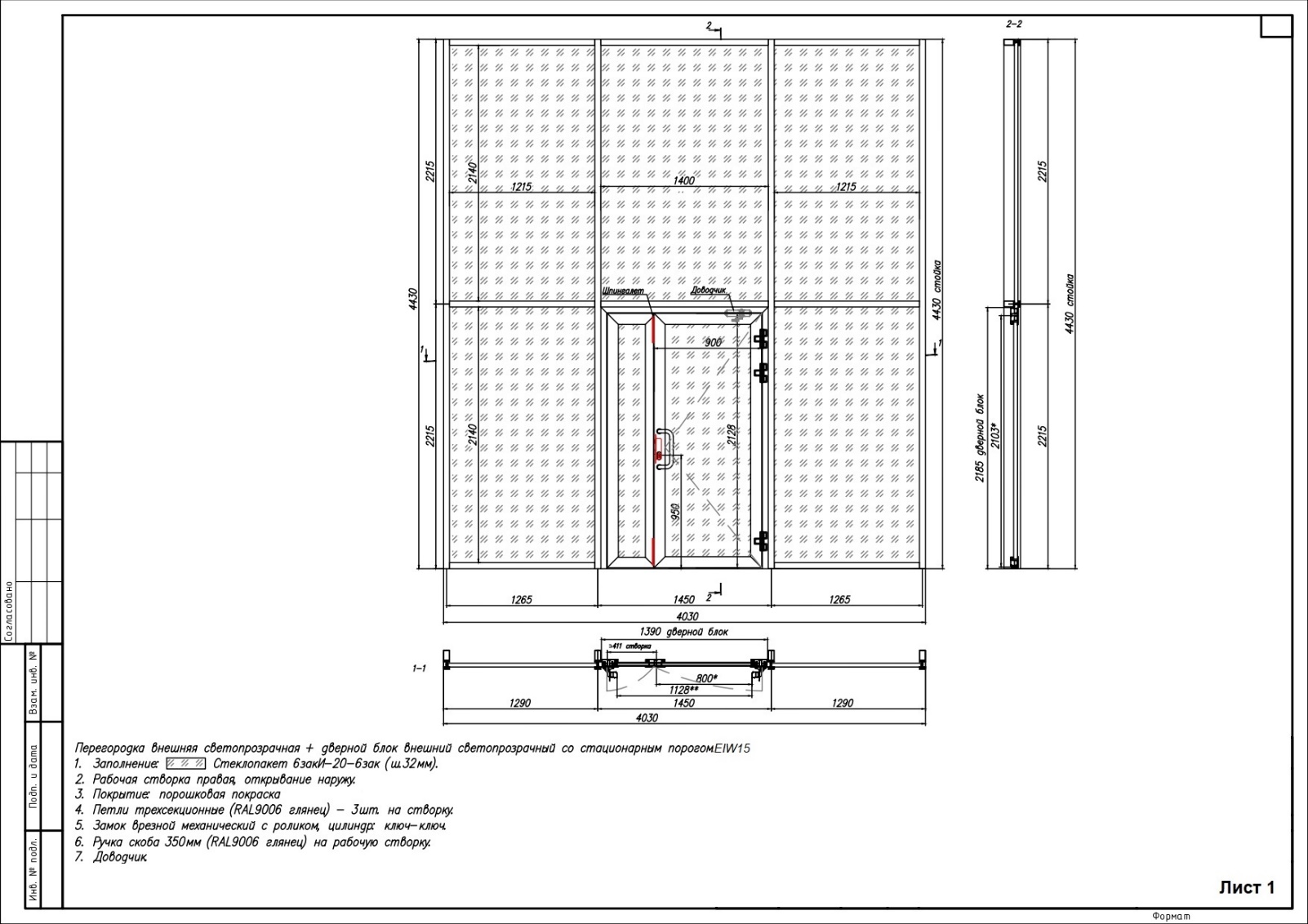 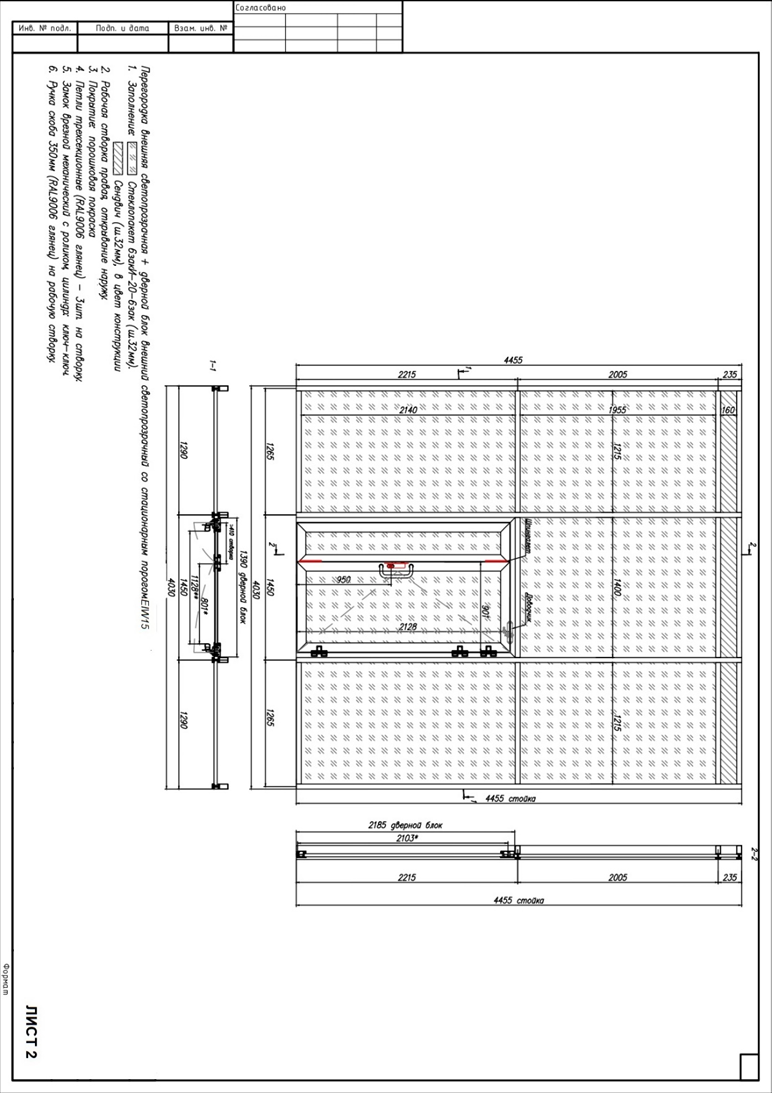 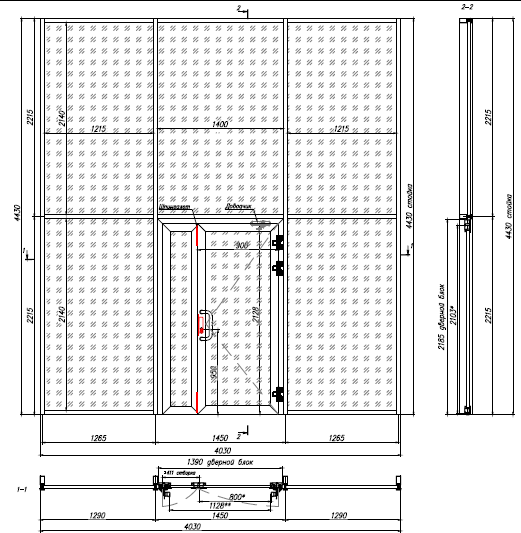 Характеристика элемента (перегородка): Тип 1 Однокамерный, энергосберегающий, 6зак+20+6 И зак. Тор. N внешняяГабаритные размеры, мм:Длина5397*Высота2450*Характеристики стекла:Тип стеклазакаленноеТолщина, мм6Предел огнестойкости/классне нормируетсяЦвет серый (по согласованию)Характеристика элемента (дверь): Тип 4Двухкамерный, энергосберегающий, 6зак+20+6 зак. Габаритные размеры, мм:Длина1450*Высота2200*Характеристики стекла:Тип стеклазакаленноеТолщина, мм6Предел огнестойкости/классEIW15Состав и комплектация двери автоматическойСмотри Локальную смету (Приложение № 1 к Техническому заданию)Цвет серый (по согласованию)